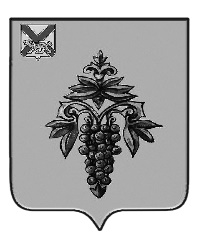 ДУМА ЧУГУЕВСКОГО МУНИЦИПАЛЬНОГО ОКРУГА Р Е Ш Е Н И ЕО внесении изменений в решение Думы Чугуевского муниципального округа от 15 декабря 2022 года № 431-НПА «О Порядке возмещения расходов, связанных со служебными командировками, работникам органов местного самоуправления Чугуевского муниципального округа и работникам муниципальных учреждений Чугуевского муниципального округа»Принято Думой Чугуевского муниципального округа«13» июля 2023 года	Статья 1. Внести в Порядок возмещения расходов, связанных со служебными командировками, работникам органов местного самоуправления Чугуевского муниципального округа и работникам муниципальных учреждений Чугуевского муниципального округа (далее – Порядок), утвержденный  решением Думы Чугуевского муниципального округа от 15 декабря 2022 года № 431-НПА (в редакции решения от 03.04.2023 № 461-НПА) следующие изменения:1) в пункте 2 раздела 2 Порядка после слов «решения руководителя» дополнить словом «соответствующего»;2) в пункте 22 раздела 2 Порядка слова «представителю нанимателя (работодателю)» заменить словами «руководителю соответствующего органа местного самоуправления Чугуевского муниципального округа»;3) в абзаце втором пункта 2 раздела 3 Порядка слова «работодателя учреждения (работодателя) заменить словом «работодателя»;4) в абзаце первом пункта 5 раздела 3 Порядка слова «руководителя учреждения» заменить словом «работодателя»;4) в абзаце восьмом пункта 5 раздела 3 Порядка слова «руководителем учреждения» заменить словом «работодателем».Статья 2. 	 Настоящее решение вступает в силу со дня его официального опубликования.«14» июля 2023 года№ 493 – НПА Глава Чугуевскогомуниципального округа                                          Р.Ю. Деменев